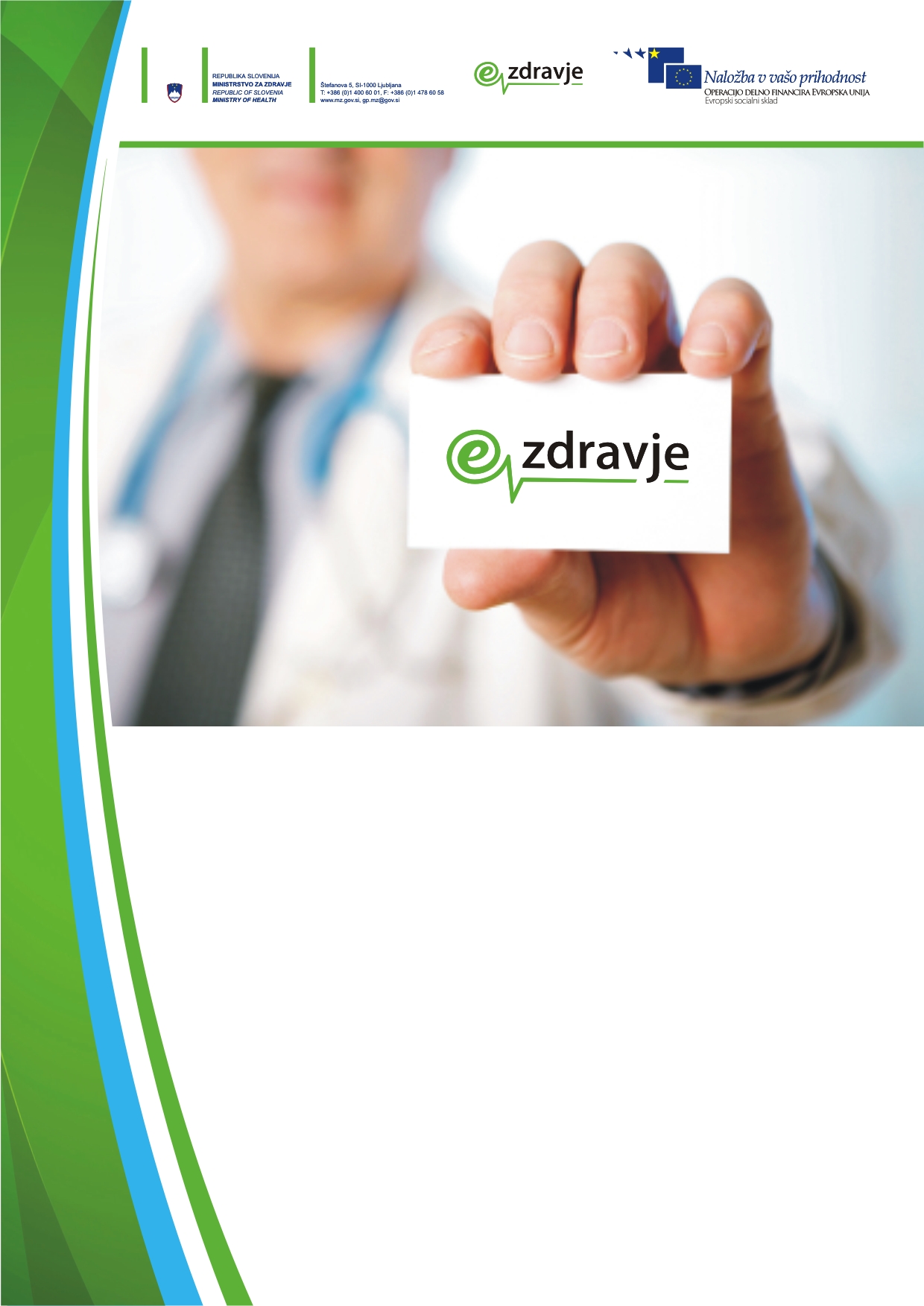 VsebinaVsebina	1Uvod	2Analitični model	3Opis modela	3Seznam dimenzij in tabel dejstev	4Seznam meril s pojasnili	5Primeri analize (Excel)	6Sistem poročanja	9Opis dostavljenih poročil	10Pet izvajalcev z najkrajšo ČD in pet z najdaljšo po stopnjah nujnosti	10Skupno število vseh čakajočih za vse storitve po tipih VZS	11Skupno število vseh čakajočih za vse storitve po tipih VZS (Grafični prikaz)	11Seznam izvajalcev po vseh storitvah, pri katerih je ČD=0 ter obeh stopnjah nujnosti	12Število izvajalcev posamezne storitve VZS	13Seznam storitev, pri katerih je presežena dopustna ČD, po izvajalcih	13Odstopanja vrednosti čakalne dobe in časa realizacije 50 odstotkov po ustanovah in medicinskih storitvah	14Povprečna čakalna doba in čas realizacije po medicinskih storitvah	15Vsebina
UvodPoslovno obveščanje (ang. Business Intelligence, BI) lahko opredelimo kot nabormetodologij in konceptov za zbiranje, analizo in distribucijo informacij s pomočjo različnih programskih orodij. V projektu eNaročanje BI – eČakalni seznam se podatki v nočnih priklicih iz transakcijskega sistema eNaročanje vsakodnevno zbirajo, arhivirajo in obdelujejo v stage bazi s procesi ETL.  Naloga teh procesov ETL je torej, da "surove" podatke, pridobljene iz vira podatkov, pretvorijo v obliko, primerno za poznejše polnjenje analitičnega modela in sistema poročanja. Implementacija tega analitičnega modela je uporabniku razvidna kot kocka OLAP (v tem primeru je primernejši naziv "tabular" model), ki je sestavljena iz tabel dejstev in tabel dimenzij. Tabele dejstev vsebujejo vrednosti, ki jih uporabniki uporabljajo pri analizi (vsota, povprečje, število, računski izraz ...), tabele dimenzij pa atribute, ki te vrednosti opisujejo oz. jim dajejo kontekst. Rezultat analize je konkretna vrednost, tabela ali grafikon. Za potrebe izdelave rešitve v projektu eNaročanje BI – eČakalni seznam je bila uporabljena podatkovna baza MS SQL Server 2012 s pripadajočo zbirko orodij za BI. OLAP kocka je postavljena na Analysis servisu na SQL Serverju 2012 (tabular), uporabnik pa lahko do nje dostopa prek vrste orodij, med katerimi se najpogosteje uporablja MS Office Excel.  Za dostop do kocke mora administrator sistema opredeliti povezavo v orodju za analizo ter opredeliti uporabnike in jim dodeliti pravice za elemente analitičnega modela. V nadaljevanju je podan grafični prikaz modela, seznam tabel dimenzij in tabel dejstev, kakor tudi seznam meril s pojasnili.  Prikazanih je tudi par primerov same analize na podlagi testnih podatkov z orodjem MS Office Excel 2013. Na koncu je na kratko opisan tudi sistem poročanja z opisi dobavljenih poročil.Analitični modelOpis modela Na naslednjih slikah so podani grafični prikazi naročil in prostih terminov.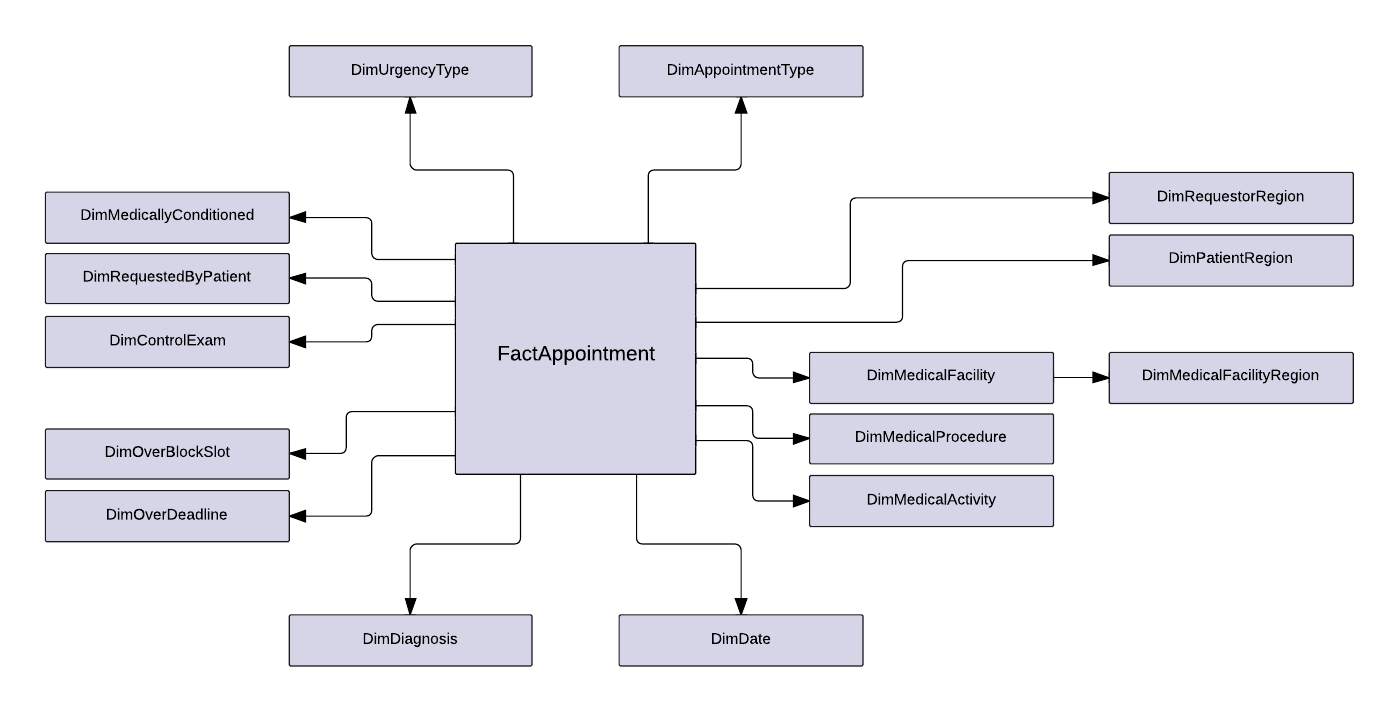 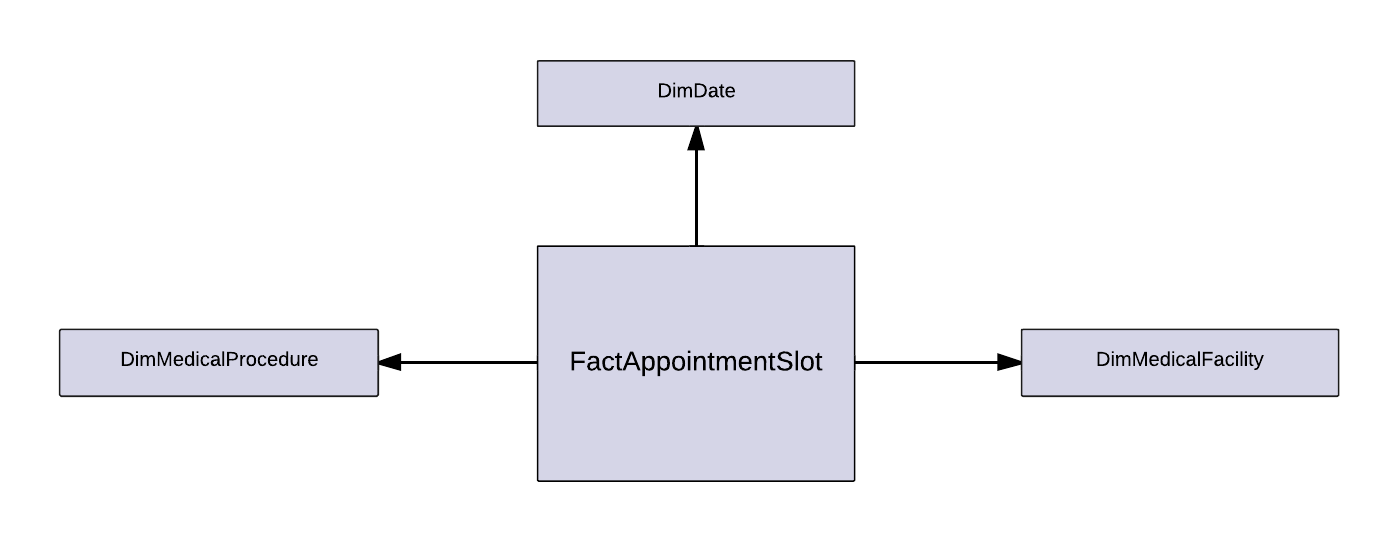 Seznam dimenzij in tabel dejstev
Preglednica 1: Seznam dimenzij in tabel dejstevSeznam atributov tabel dimenzij z razlago
Preglednica 2:Seznam atributov tabel dimenzij z razlagoSeznam meril s pojasnili
Preglednica  3 : Seznam meril s pojasniliPrimeri analize (Excel)Ko opredelimo povezavo z analitičnim modelom in se uspešno povežemo z njim, se prikaže prazna vrtilna tabela, na desni strani pa orodje za delo z dimenzijami in merili kocke (prikazano na sliki).V polju “Show fields” (označeno z rdečo) lahko izberemo tabelo dimenzij ali dejstev (fact), katere atributi ali merila se pokažejo v spodnjem oknu. Na sliki ob strani je izbran prikaz vseh tabel dimenzij in dejstev. Na prvem mestu seznama ponujenih objektov so direktoriji / mape (označeno z zeleno), ki vsebujejo merila tabel dejstev.
Razvidno je, da sta trenutno prikazani dve tabeli dejstev: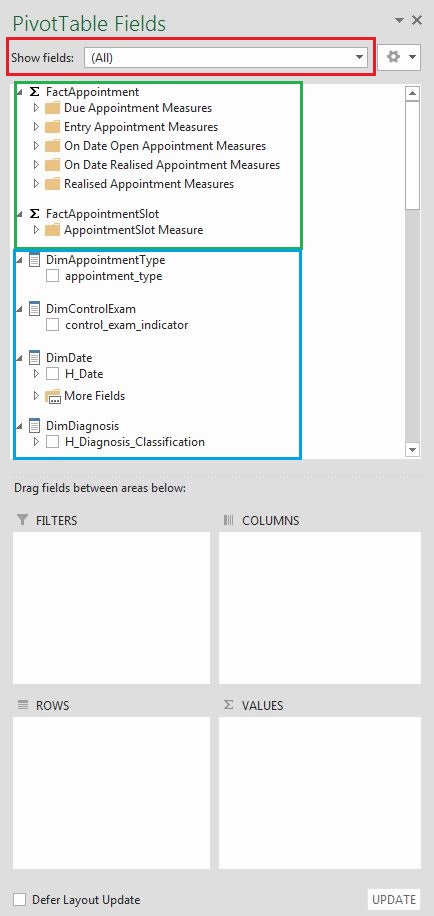 FactAppointment (naročila)FactAppointmentSlot (prosti termini)Spodaj je seznam tabel dimenzij s svojimi atributi in opredeljenimi hierarhijami (označeno z modro)V spodnji polovici orodja je nekaj oken, kamor postavljamo (povleci in spusti) atribute, hierarhije in merila v direktorijih, ki jih želimo analizirati. V okna “Values” postavljamo merila, ki jih analiziramo, v okna “Filters”, “Columns” in “Rows” pa atribute in hierarhije tabel dimenzij ali dejstev.Na izdelani vrtilni tabeli lahko uporabljamo tudi vse ostale funkcionalnosti, ki so vgrajene v Excel (PivotTable Tools), vendar zaradi obsega niso predmet tega dokumenta.
1. primer:Prikaz podrobnosti za februar:število odprtih naročil, povprečna čakalna doba, 30-dnevni MA povprečne čakalne dobe spremembe čakalne dobe glede na konec preteklega meseca, izražene v odstotkih na dan/mesec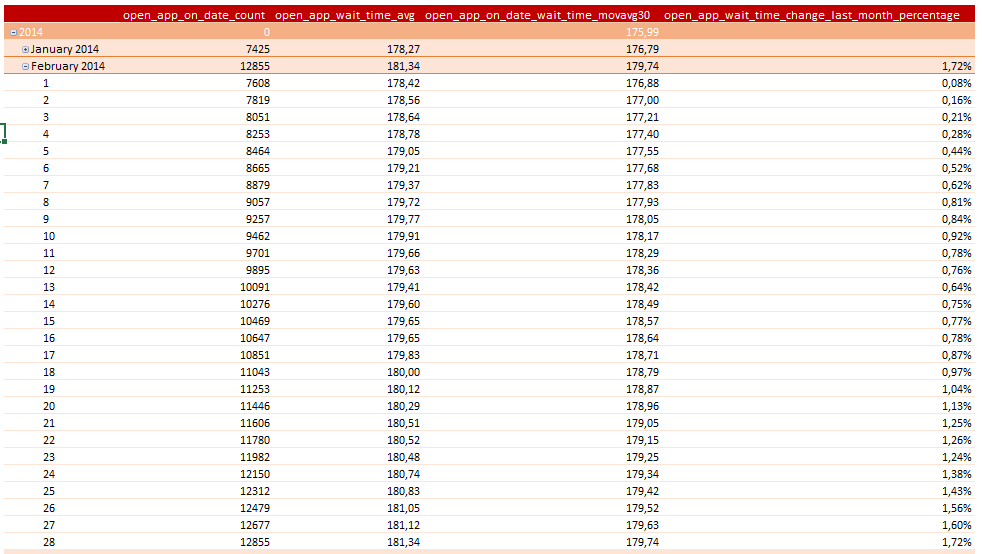 2. primer:Prikaz po mesecih 2014:število odprtih naročil na dan stanja, število odprtih naročil konec preteklega meseca,spremembe števila naročil glede na konec preteklega meseca, izražene v odstotkih na dan/mesec.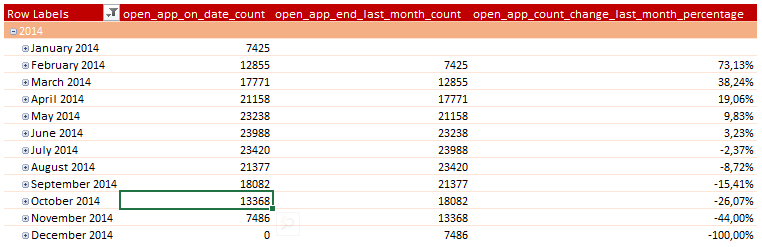 
3. primer:Prikaz za maj 2014:število vpisanih naročil na datum po ustanovah in po stopnji nujnosti. 30-dnevni MA povprečne čakalne dobe na dan vnosa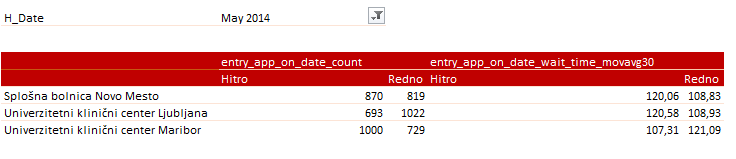 4. primer:Prikaz za maj 2014:Število vpisanih naročil Število dospelih naročil30-dnevni MA povprečne čakalne dobe na dan vnosa30-dnevni MA povprečne čakalne dobe na dan dospelosti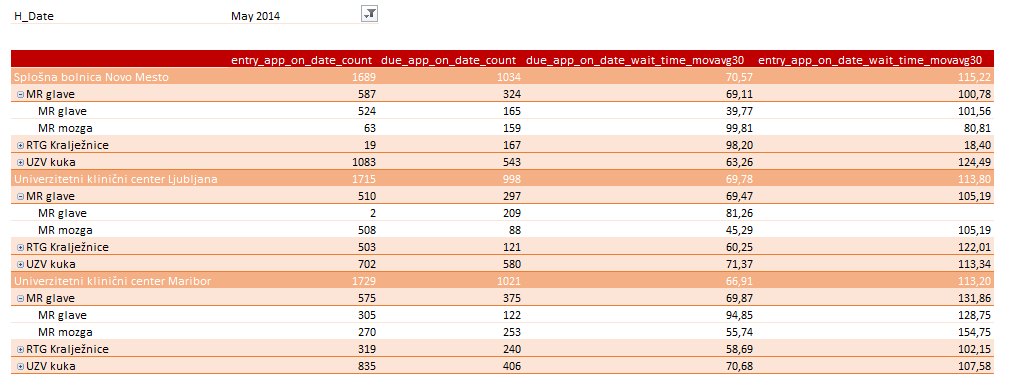 5. primer:Prikaz za prvih 6 mesecev po dnevih:30-dnevni MA povprečne čakalne dobe na dan stanja30-dnevni MA povprečne čakalne dobe na dan vnosa 30-dnevni MA povprečne čakalne dobe na dan dospelosti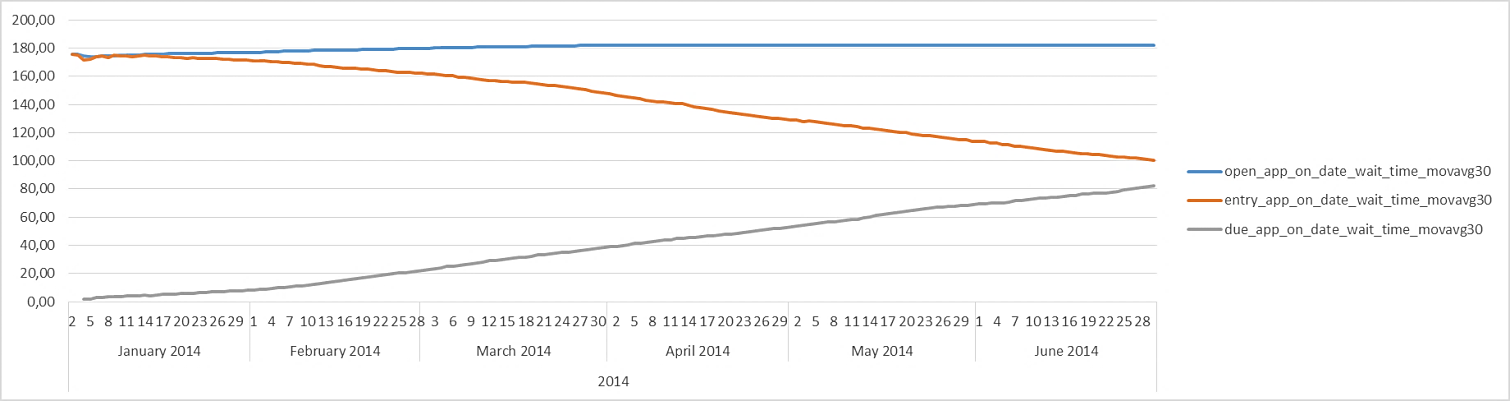 Sistem poročanjaZa potrebe poročanja se uporablja orodje SQL Server Reporting Services, ki pride skupaj z instalacijo baze SQL Server. Uporabniki s spletnim brskalnikom sami dostopijo do portala za poročanje in tam zaženejo poročila, ki so na voljo.  Portal razen zagona poročil ponuja tudi dodatne funkcionalnosti, med katerimi so najbolj zanimive in se najpogosteje uporabljajo: tiskanje poročil, prenos v Excelov, Wordov ali PDF dokument, samodejna dostava poročila po e-pošti ali prek file-sharea ob točno določenem času ipd.Poročila so izdelana v orodju BIDS (Business Intelligence Development Studio), ki je dodatek za Visual Studio kot podpora za razvoj projektov na področju BI.        
Za potrebe projekta eNaročanjeBI (eČakalni seznam) so bila izdelana naslednja poročila:5 izvajalcev z najkrajšo ČD in pet z najdaljšo po stopnjah nujnostiSkupno število vseh čakajočih za vse storitve po tipih VZS (Grafični prikaz)Skupno število vseh čakajočih za vse storitve po tipih VZSSeznam izvajalcev po vseh storitvah, pri katerih je ČD=0 ter obeh stopnjah nujnostiSeznam storitev, pri katerih je presežena dopustna ČD po izvajalcihOdstopanja vrednosti čakalne dobe in časa realizacije 50 odstotkov po ustanovah in medicinskih storitvahPovprečna čakalna doba in čas realizacije po medicinskih storitvahŠtevilo izvajalcev posamezne storitve VZSPrvi prosti terminOpis dostavljenih poročil5 izvajalcev z najkrajšo ČD in pet z najdaljšo po stopnjah nujnostiUporabnik ob zagonu poročila v filtru izbere leto in mesec, nato pa se mu prikaže 5 ustanov z najkrajšo in najdaljšo čakalno dobo po vseh storitvah.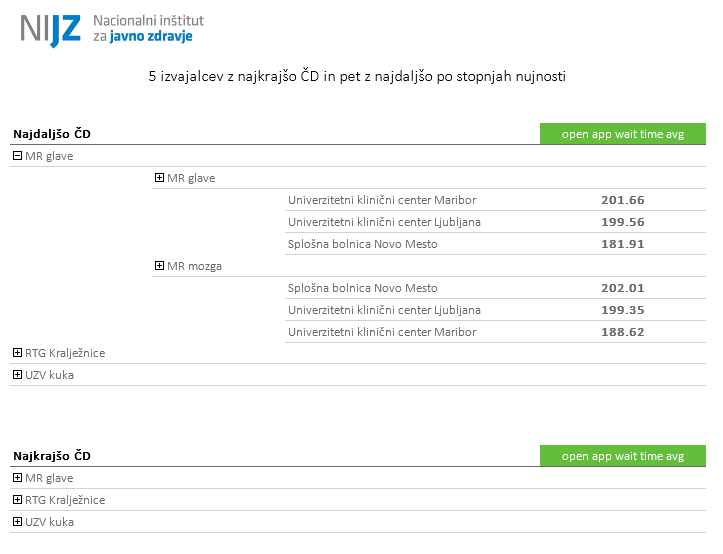 
Skupno število vseh čakajočih za vse storitve po tipih VZSS tem poročilom prikažemo skupno število tistih, ki na izbrani dan (filter) čakajo dobljeni termin po indikatorju prekoračenja termina za kombinacijo tip medicinske storitve – medicinska storitev.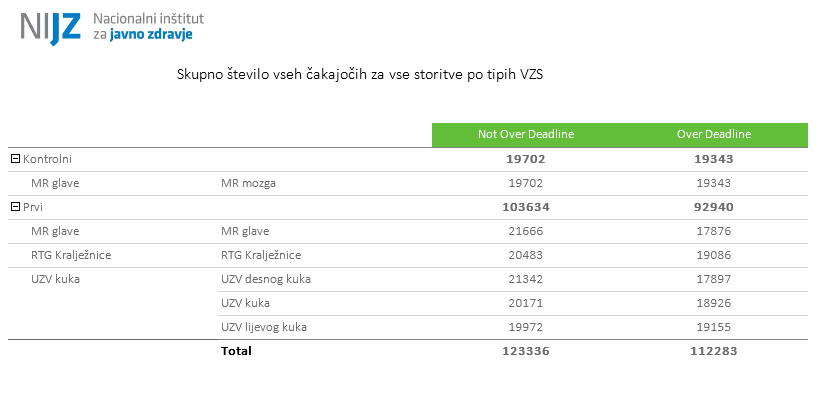 Skupno število vseh čakajočih za vse storitve po tipih VZS (grafični prikaz)Grafični prikaz informacij, ki so v prejšnjem poročilu podana v tabelarični obliki.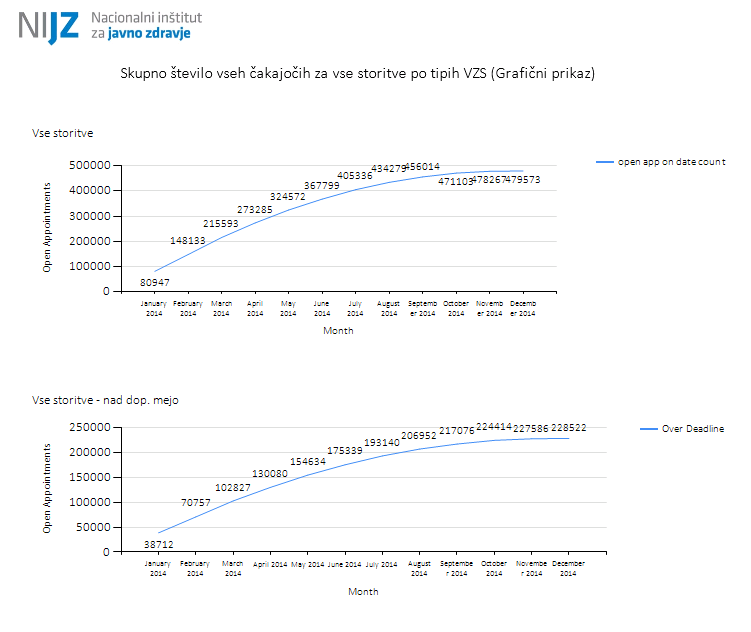 
Seznam izvajalcev po vseh storitvah pri katerih je ČD=0 ter obeh stopnjah nujnostiTo poročilo podaja prikaz storitev po ustanovah, kjer ni čakanja, oz. kjer je čakalna doba enaka 0 ne glede na stopnjo nujnosti.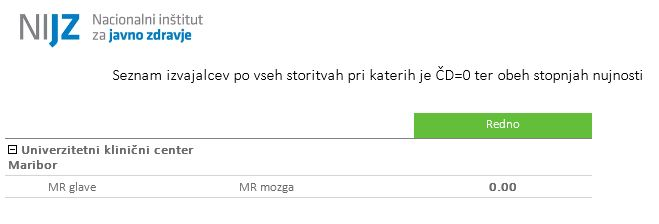 Število izvajalcev posamezne storitve VZSPrikaz števila ustanov, ki zagotavljajo določeno medicinsko storitev.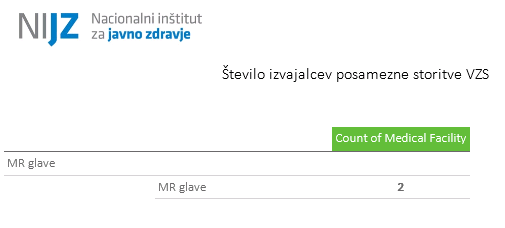 
Seznam storitev, pri katerih je presežena dopustna ČD po izvajalcihPrikaz povprečne čakalne dobe za naročila po medicinskih storitvah v ustanovah, kjer je bila presežena dovoljena čakalna doba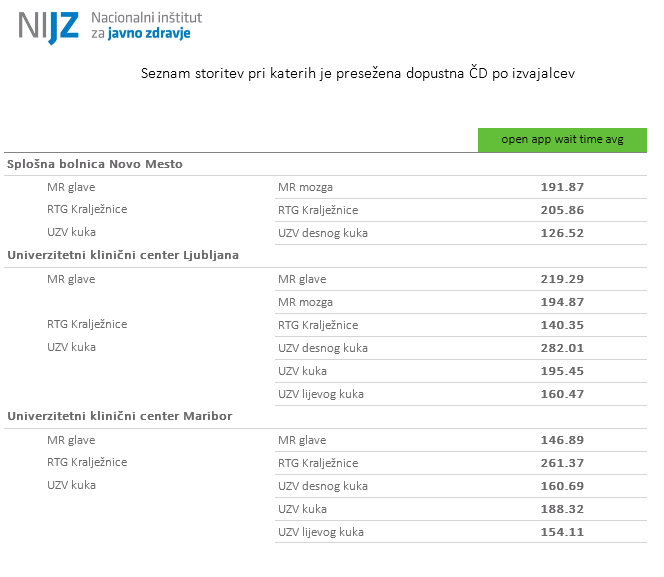 
Odstopanja vrednosti čakalne dobe in časa realizacije 50 odstotkov po ustanovah in medicinskih storitvahPrikaz:ustanov po storitvah, pri katerih je bila čakalna doba odprtih večja ali manjša od 50 % v primerjavi s preteklim mesecem.ustanov po storitvah, pri katerih je bilo število čakajočih večje ali manjše od 50 % v primerjavi s preteklim mesecem.ustanov po storitvah, pri katerih je bila čakalna doba realiziranih večja ali manjša od 50 % v primerjavi s preteklim mesecem.ustanov po storitvah, pri katerih je bilo število čakajočih "dalj od dovoljenega roka" večje ali manjše od 50 % v primerjavi s preteklim mesecem.V preglednici so prikazane absolutne vrednosti za vse kombinacije ustanova-medicinska storitev. Kjer je izpolnjena ena od zgornjih štirih zahtev, je vrednost označena z rdečo barvo.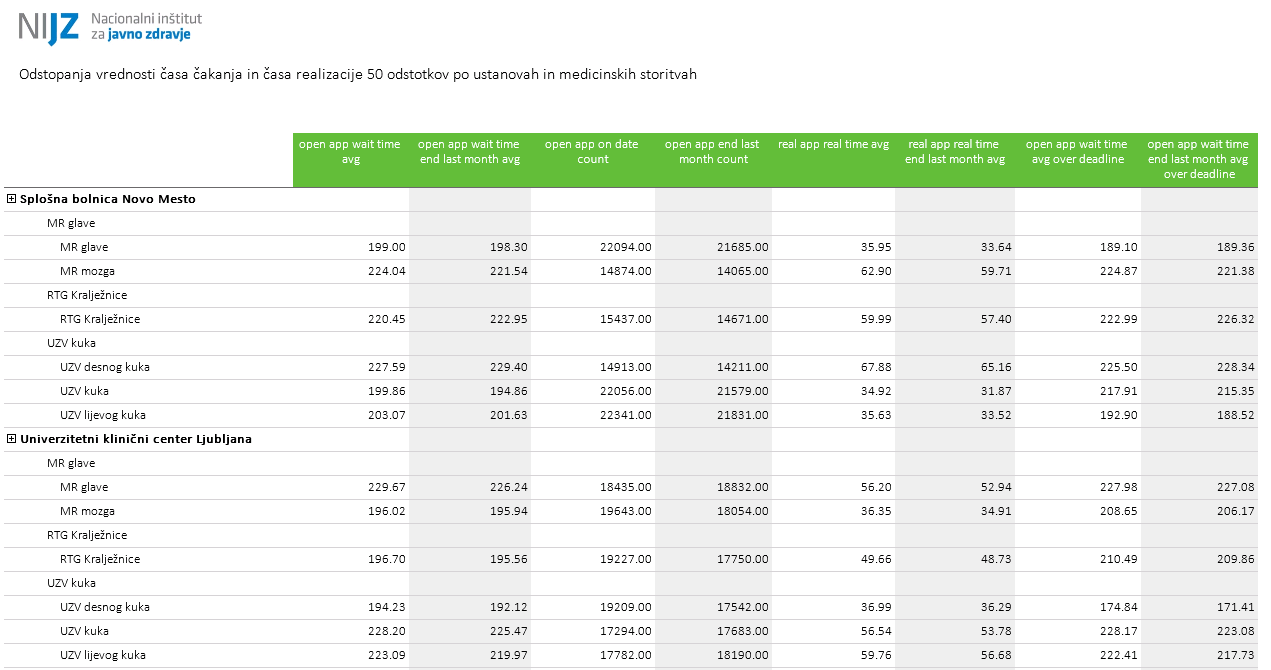 Povprečna čakalna doba in čas realizacije po medicinskih storitvahUporabnik ob pripravi poročila izbere mesec in leto, za katera želi videti čakalno dobo za storitve po stopnji nujnosti, čakalni dobi za realizacijo in razliki teh dveh vrednosti.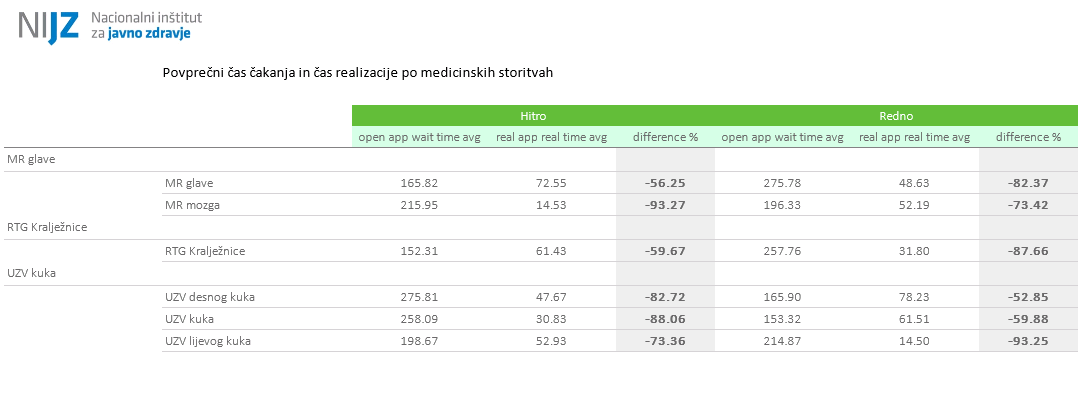 Prvi prosti terminPrikaz datuma prvega prostega termina in blok termina, kakor tudi število dni do navedenega datuma termina.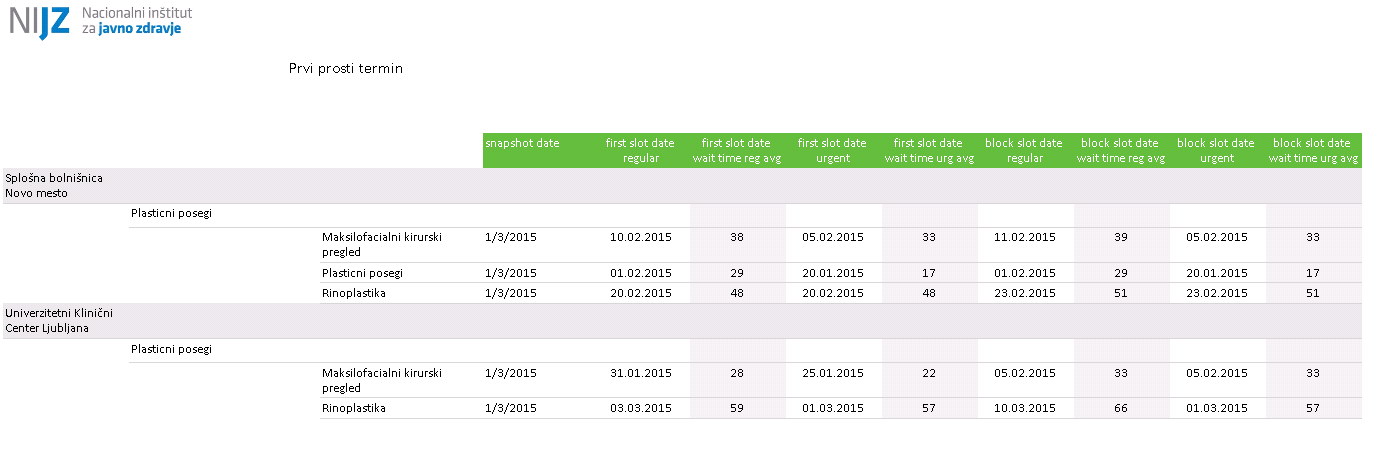 TIP OBJEKTADIMENZIJE IN TABELE DEJSTEVPODROBEN OPISTabela dimenzijDimAppointmentTypeTip naročila (Urnik, čakalna vrsta) Če je naročilu, ki je zapisano v sistemu, dodeljen točen termin, potem se to naročilo nahaja v urniku na strani BSN-a, če ima naročilo začasen termin, pa se nahaja v čakalni vrsti. (če BSN nima prostega termina, ampak sprejema predprijave)Tabela dimenzijDimControlExamDimenzija / indikator, ki označuje naročila, katerih datum termina je datum kontrolnega pregleda. Na ta način lahko analiziramo (ali izključimo) povprečno čakalno dobo naročil pričakovane dolžine. Tabela dimenzijDimDateČasovna dimenzija (hierarhija: leto->mesec->dan)Tabela dimenzijDimDiagnosisŠifrant diagnoz.Tabela dimenzijDimMedicalActivityŠifrant VZD - dejavnosti.Tabela dimenzijDimMedicalFacilityŠifrant zdravstvenih ustanov, ki izvajajo med. storitve, na katere so naročeni pacienti.Tabela dimenzijDimMedicallyConditionedDimenzija / indikator, ki označuje medicinsko pogojena naročila. Na ta način lahko analiziramo (ali izključimo) povprečno čakalno dobo naročil pričakovane dolžine. Določeni poseg/preiskavo je npr. treba opraviti šele po nekaj mesecih.Tabela dimenzijDimMedicalProcedureŠifrant VZS - storitve Trenutno je ustvarjena hierarhija storitev na dveh ravneh. Poleg te hierarhije so v dimenziji tudi atributi kot so tip storitve, skupina tipov, skupina storitevTabela dimenzijDimOverBlockSlotDimenzija / indikator, ki označuje naročila, ki so prekoračila datum prvega prostega blok termina (npr. če je datum prejetega termina enak prostemu blok terminu, je vrednost "Not Over BlockSlot").Tabela dimenzijDimOverDeadlineDimenzija / indikator, ki označuje naročila, ki so prekoračila maksimalni dovoljeni rok za izvedbo storitev. 
Rok je prevzet iz šifranta MedicalProcedure.Tabela dimenzijDimMedicalFacilityRegionRegija, ki ji pripada zdravstvena ustanova, kamor je pacient naročen.Tabela dimenzijDimPatientRegionRegija, v katero spada pacient Tabela dimenzijDimRequestorRegionRegija, v katero spada primarna zdravstvena ustanova, ki ustvari napotnico za naročiloTabela dimenzijDimRequestedByPatientDimenzija / indikator, ki označuje naročila z datumom termina, ki ga zahteva pacient. Na ta način se lahko analizira (ali izključi) povprečna čakalna doba naročil pričakovane dolžine.Tabela dimenzijDimUrgencyTypeTip nujnosti (Hitro, Redno, Nujno) prejema storitve. Opredeli ga napotni zdravnik ali zdravstveni delavec v ustanovi, ki izvaja storitev.Tabela dejstev (FACT)FactAppointmentTabela dejstev naročil, ki vsebuje povezave z dimenzijami ter dejstva/merila, kot so npr. število čakajočih oseb, povprečna čakalna doba ipd.Tabela dejstev (FACT)FactAppointmentSlotTabela dejstev prostih terminov, ki vsebuje povezave z dimenzijami ter dejstvo/merilo število medicinskih ustanov, ki zagotavljajo storitev na določeni datumIME DIMENZIJEIME ATRIBUTAOPISDimAppointmentTypeappointment_typelokacija naročila v BSN (urnik ali čakalna vrsta)DimControlExamcontrol_exam_indicatorindikator, ali gre pri storitvi, za katero je bilo ustvarjeno naročilo, za kontroloDimDateH_Datehierarhija datuma DimDateYearletoDimDateMonthštevilčna oznaka meseca (1, 2, 3 ... 12)DimDateMonthNameime meseca (januar, februar ...)DimDateMonthYearoznaka meseca v formatu "ime meseca - leto" (januar 2014, februar 2015 ...)DimDateDayštevilčna oznaka dneva v mesecu (1, 2, 3 ... 31)DimDiagnosisH_Diagnosis_Classificationhierarhija klasifikacije diagnozeDimDiagnosisdiagnosis_nameime diagnozeDimDiagnosisdiagnosis_set_name_level_1oznaka sklopa/nabora diagnoz na ravni 1 (npr. za diagnozo "rob jezika": C00-C96)DimDiagnosisdiagnosis_set_name_level_2oznaka sklopa/nabora diagnoz na ravni 2 (C00-C75)DimDiagnosisdiagnosis_set_name_level_3oznaka sklopa/nabora diagnoz na ravni 3 (C00-C14)DimDiagnosisdiagnosis_section_namepoglavja diagnoz po MKB10 (npr. A00-B99…)DimMedicalActivitymedical_activity_namenaziv zdravstvene dejavnosti (VZD)DimMedicalFacilitymedical_facility_namenaziv zdravstvene ustanoveDimMedicallyConditionedmedically_conditioned_indicatorindikator, ali je termin storitve, za katero je bilo ustvarjeno naročilo, medicinsko pogojenDimMedicalProcedureH_MedicalProcedurehierarhija medicinskih storitev DimMedicalProceduremedical_procedure_group_nameskupina medicinskih storitev (Pregledi in posegi v hematologiji, Pregledi in posegi na nevrološkem sistemu…)DimMedicalProceduremedical_procedure_type_group_nametip medicinske storitve (preventivna, diagnostična ...)DimMedicalProceduremedical_procedure_type_namepodtip medicinske storitve (prva, kontrolna ...)DimOverBlockSlotover_block_slot_indicatorindikator prekoračitve prvega prostega blok termina v ustanovi za storitev DimOverDeadlineover_deadline_indicatorindikator prekoračitve dovoljene čakalne dobe za izvedbo določene storitveDimMedicalFacilityRegionmedical_facility_region_namenaziv regije, v kateri se nahaja zdravstvena ustanovaDimPatientRegionpatient_region_namenaziv regije pacienta, ki se naroča na storitevDimRequestorRegionrequestor_region_namenaziv regije zdravstvenega delavca, ki naroča pacienta na storitev DimRequestedByPatientrequested_by_patient_nameindikator, ali je bil termin storitve, za katerega je bilo ustvarjeno naročilo, izbran na zahtevo pacientaDimUrgencyTypeurgency_type_nametip nujnosti naročila za opravljeno storitevSKUPINA MERILAMERILOOPIS MERILADue Appointment Measuresdue_app_countštevilo naročil na dan termina (dospelosti) Prikaz števila naročil na določeni datum po vrednosti datuma v polju dan termina. Due Appointment Measuresdue_app_wait_time_avgpovprečna čakalna doba na dan termina (dospelosti) To je aritmetična sredina čakalne dobe naročil, ki zapadejo na določeni opazovani dan. Due Appointment Measuresdue_app_wait_time_MA30povprečna čakalna doba kot 30-dnevni MA (drseče povprečje) na dan termina (dospelosti) Prikaz drsečega povprečja na dan termina, kjer se pri izračunu upošteva vrednost povprečne čakalne dobe v zadnjih 30 dneh. Due Appointment Measuresdue_app_wait_time_sumvsota dni čakanja naročil na dan termina (dospelosti) Vsota dni čakanja vseh naročil, ki zapadejo na opazovani dan.Due Appointment Measuresdue_app_wait_time_medianmediana dni čakanja na datum termina. Prikaz vrednosti mediane vseh naročil, ki zapadejo na opazovani dan.Entry Appointment Measuresentry_app_countštevilo naročil na dan vnosa. Prikaz števila naročil na določeni datum po vrednosti datuma v polju dan vnosa.Entry Appointment Measuresentry_app_wait_time_avgpovprečna čakalna doba na dan vnosa. To je aritmetična sredina čakalne dobe naročil, ki imajo dan vnosa na določeni opazovani dan.Entry Appointment Measuresentry_app_wait_time_MA30povprečna čakalna doba kot 30-dnevni MA (drseče povprečje) na dan vnosa. Prikaz drsečega povprečja na dan vnosa, kjer se pri izračunu upošteva vrednost povprečne čakalne dobe v zadnjih 30 dneh.Entry Appointment Measuresentry_app_wait_time_sumvsota dni čakanja naročil na dan vnosa. Vsota dni čakanja vseh naročil, ki so vpisana na opazovani dan.Entry Appointment Measuresentry_app_wait_time_medianmediana dni čakanja na datum vnosa. Prikaz vrednosti mediane vseh naročil, ki imajo dan vnosa na opazovani dan.On Date Open Appointment Measuresopen_app_on_date_countštevilo odprtih naročil na dan stanja (odprto naročilo je naročilo z datumom vnosa pred ali na izbrani dan, ter z datumom termina, manjšim od izbranega dne)On Date Open Appointment Measuresopen_app_count_change_last_month_percentagerazmerje števila naročil na dan stanja in števila naročil konec preteklega meseca, izraženo v odstotkih. To merilo določa razmerje med trenutnim številom odprtih naročil na opazovani dan ter številom naročil konec prejšnjega meseca. On Date Open Appointment Measuresopen_app_end_last_month_countštevilo naročil konec preteklega meseca. On Date Open Appointment Measuresopen_app_on_date_cumulative_countkumulativno število odprtih naročil na dan stanja. Kumulativno število naročil od začetka zbiranja podatkov do opazovanega datuma.On Date Open Appointment Measuresopen_app_on_date_wait_time_MA30povprečna čakalna doba kot 30-dnevni MA (drseče povprečje) odprtih naročil na dan stanja. Prikaz drsečega povprečja na dan opazovanja, kjer se pri izračunu upošteva vrednost povprečne čakalne dobe odprtih naročil v zadnjih 30 dneh.On Date Open Appointment Measuresopen_app_wait_time_on_date_avgpovprečna čakalna doba odprtih naročil na dan stanja. To je aritmetična sredina čakalne dobe naročil, ki so odprta na določeni opazovani dan.On Date Open Appointment Measuresopen_app_wait_time_change_last_month_percentagerazmerje med povprečno čakalno dobo na opazovani dan stanja in povprečno čakalno dobo konec preteklega meseca, izraženo v odstotkih To merilo določa razmerje med trenutno povprečno čakalno dobo odprtih naročil na opazovani dan ter povprečno čakalno dobo naročil konec prejšnjega meseca za opredelitev povečanja ali zmanjšanja tega kazalnika v odstotkih.On Date Open Appointment Measuresopen_app_wait_time_end_last_month_avgpovprečna čakalna doba konec preteklega meseca. Povprečna čakalna doba vseh naročil, ki so odprta konec meseca.On Date Open Appointment Measuresopen_app_wait_time_on_date_cumulativekumulativna čakalna doba odprtih naročil na dan stanja od začetka obdobja. On Date Open Appointment Measuresopen_app_wait_time_on_date_sumvsota čakalnih dob odprtih naročil na opazovani dan.  On Date Open Appointment Measuresopen_app_patients_on_date_cumlative_countkumulativno število pacientov (po zakritem edinstvenem identifikatorju pacientov) na odprtih naročilih na dan stanjaOn Date Open Appointment Measuresopen_app_patients_on_date_countštevilo pacientov (po zakritem edinstvenem identifikatorju pacientov) na odprtih naročilih na dan stanjaOn Date Realised Appointment Measuresreal_app_count_change_last_month_percentagerazmerje med številom realiziranih naročil na dan stanja in številom realiziranih naročil konec preteklega meseca, izraženo v odstotkih. Prikazana vrednost opredeljuje odstotno povečanje ali zmanjšanje števila realiziranih naročil.On Date Realised Appointment Measuresreal_app_end_last_month_countštevilo realiziranih naročil v preteklem mesecu. On Date Realised Appointment Measuresreal_app_on_date_all_cumulative_countkumulativno število realiziranih naročil od začetka na dan stanja. Vsota vseh naročil, ki so bila realizirana na opazovani dan od začetka zbiranja podatkov.On Date Realised Appointment Measuresreal_app_on_date_month_cumulative_countkumulativno število realiziranih naročil v istem mesecu na opazovani dan. Prikazana vrednost je kumulativno število realiziranih naročil v istem mesecu, v katerega spada tudi opazovani datum.On Date Realised Appointment Measuresreal_app_real_time_on_date_avgpovprečen čas realizacije na dan stanja. Prikazana vrednost je povprečna čakalna doba za naročila, ki so bila realizirana do vključno opazovanega dneva.On Date Realised Appointment Measuresreal_app_real_time_change_last_month_percentagerazmerje med časom realizacije na opazovani dan stanja in časom realizacije naročil konec preteklega meseca, izraženo v odstotkih. Prikazana vrednost opredeljuje odstotno povečanje ali zmanjšanje povprečne čakalne dobe za realizacijo. On Date Realised Appointment Measuresreal_app_real_time_end_last_month_avgpovprečni čas realizacije na zadnji dan v preteklem mesecu.On Date Realised Appointment Measuresreal_app_real_time_on_date_cumulativekumulativna čakalna doba za realizacijo na dan stanja od začetka zbiranja podatkov. Prikazana vrednost za določeni dan je kumulativna čakalna doba za naročila, realizirana pred opazovanim dnevom.On Date Realised Appointment Measuresreal_app_real_time_on_date_month_cumulativekumulativna čakalna doba za realizacijo naročil na opazovani dan stanja. Kumulativna vrednost se šteje od začetka vsakega meseca.On Date Realised Appointment Measuresreal_open_wait_time_percentagerazmerje med časom realizacije realiziranih naročil in povprečno čakalno dobo odprtih naročil na dan stanja, izraženo v odstotkih. V tem primeru se opazuje razmerje med povprečno vrednostjo čakalne dobe za realizacijo na opazovani dan (vseh naročil, realiziranih do tega dne) in povprečno čakalno dobo odprtih naročil na opazovani dan. Realised Appointment Measuresreal_app_countštevilo realiziranih naročil na opazovani dan realizacije. Realised Appointment Measuresreal_app_wait_time_avgpovprečna čakalna doba za realizacijo glede na opazovani dan realizacijeRealised Appointment Measuresreal_app_wait_time_sumvsota čakalnih dob za realizacijo na opazovani dan realizacijeRealised Appointment Measuresreal_app_wait_time_MA30povprečna čakalna doba kot 30-dnevni MA (drseče povprečje) za realizacijo realiziranih naročil na dan realizacije. Prikaz drsečega povprečja na dan opazovanja, kjer se pri izračunu upošteva vrednost povprečne čakalne dobe za realizacijo naročil v zadnjih 30 dneh.  Za vsak dan se torej izračuna povprečna čakalna doba za realizacijo, nato pa se vzame zadnjih 30 dni pred izbranim datumom.Realised Appointment Measuresreal_app_wait_time_medianmediana čakalne dobe za realizacijo. Prikaz vrednosti mediane vseh naročil, ki imajo dan realizacije na opazovani dan.AppointmentSlot Measuremedical_facility_countštevilo ustanov, ki zagotavljajo (opravljajo) storitevAppointmentSlot Measurefirst_slot_date_wait_time_reg_avgpovprečno število dni čakanja od opazovanega do prvega prostega rednega termina AppointmentSlot Measurefirst_slot_date_wait_time_urg_avgpovprečno število dni čakanja od opazovanega do prvega prostega hitrega terminaAppointmentSlot Measureblock_slot_date_wait_time_reg_avgpovprečno število dni čakanja od opazovanega do prvega prostega rednega blok terminaAppointmentSlot Measureblock_slot_date_wait_time_urg_avgpovprečno število dni čakanja od opazovanega do prvega prostega hitrega blok termina